420/20421/20422/20423/20424/20425/20426/20427/20428/20Mineral Titles Act 2010NOTICE OF LAND CEASING TO BE A MINERAL TITLE APPLICATION AREAMineral Titles Act 2010NOTICE OF LAND CEASING TO BE A MINERAL TITLE APPLICATION AREATitle Type and Number:Exploration Licence 32458Area Ceased on:18 December 2020Area:153 Blocks, 498.01 km²Locality:LEGUNEName of Applicant(s)/Holder(s):100% FMG RESOURCES PTY LTD [ACN. 095 546 428]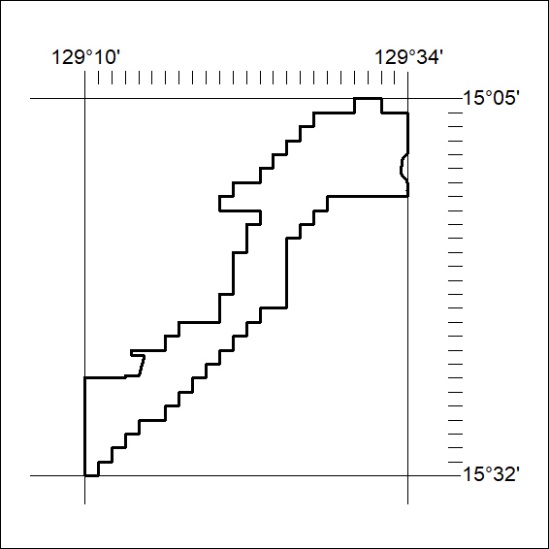 Mineral Titles Act 2010NOTICE OF LAND CEASING TO BE A MINERAL TITLE APPLICATION AREAMineral Titles Act 2010NOTICE OF LAND CEASING TO BE A MINERAL TITLE APPLICATION AREATitle Type and Number:Exploration Licence 32459Area Ceased on:18 December 2020Area:98 Blocks, 306.04 km²Locality:KEEPName of Applicant(s)/Holder(s):100% FMG RESOURCES PTY LTD [ACN. 095 546 428]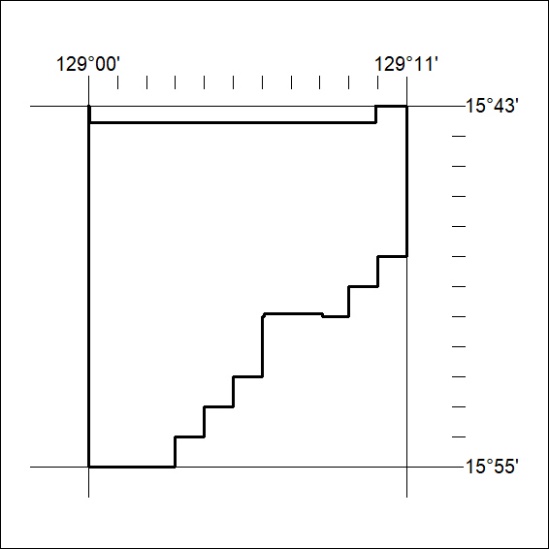 Mineral Titles Act 2010Mineral Titles Act 2010NOTICE OF LAND CEASING TO BE A MINERAL TITLE APPLICATION AREANOTICE OF LAND CEASING TO BE A MINERAL TITLE APPLICATION AREATitle Type and Number:Extractive Mineral Permit 30361Area ceased on:18 December 2020Area:100.00 HectareLocality:KOOLPINYAHName of Applicants(s)Holder(s):50% N.T. GOLD PTY LTD * [ACN. 009 625 870], 50% WILLIAMS PROJECTS NT PTY LTD [ACN. 165 412 779]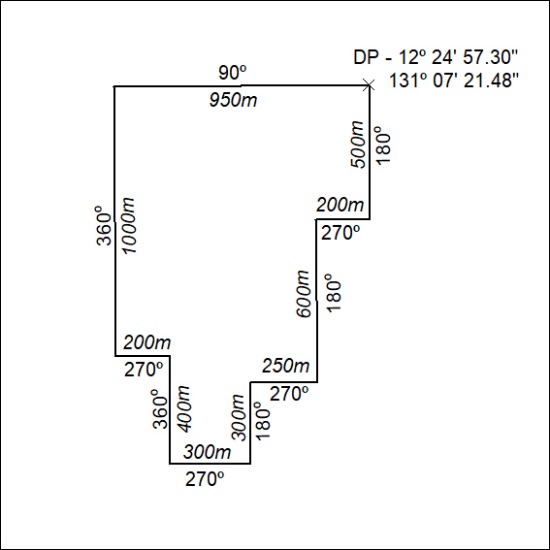 Mineral Titles Act 2010Mineral Titles Act 2010NOTICE OF LAND CEASING TO BE A MINERAL TITLE APPLICATION AREANOTICE OF LAND CEASING TO BE A MINERAL TITLE APPLICATION AREATitle Type and Number:Extractive Mineral Permit 30363Area ceased on:18 December 2020Area:100.00 HectareLocality:KOOLPINYAHName of Applicants(s)Holder(s):50% N.T. GOLD PTY LTD * [ACN. 009 625 870], 50% WILLIAMS PROJECTS NT PTY LTD [ACN. 165 412 779]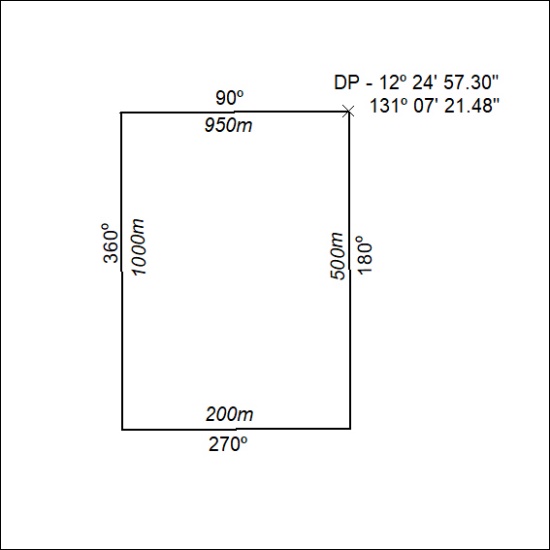 Mineral Titles ActNOTICE OF GRANT OF A  MINERAL TITLEMineral Titles ActNOTICE OF GRANT OF A  MINERAL TITLETitle Type and Number:Exploration Licence 32297Granted:18 December 2020, for a period of 6 YearsArea:35 Blocks, 110.92 km²Locality:DALMOREName of Holder/s:100% BARKLY OPERATIONS PTY LTD [ACN. 641 856 706]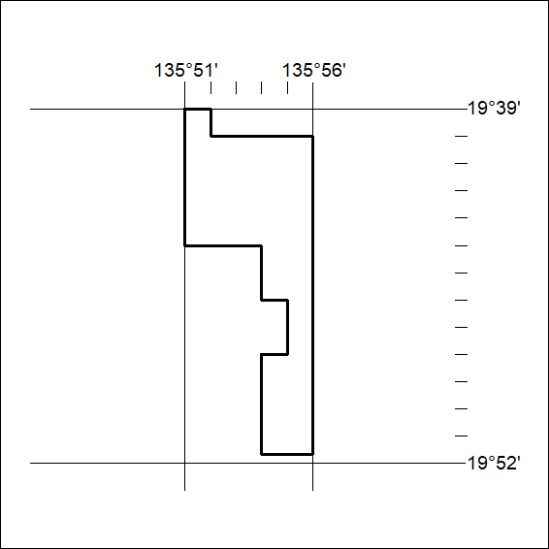 Area granted is indicated above. The titleholder is not permitted to exercise occupational rights on any land that is subject to a development title, or an application for a development title. Any land the subject of a Reserved Land gazettal under the Mineral Titles Act and all land vested in the Commonwealth of Australia is also excluded by description but not excised from the grant area.Area granted is indicated above. The titleholder is not permitted to exercise occupational rights on any land that is subject to a development title, or an application for a development title. Any land the subject of a Reserved Land gazettal under the Mineral Titles Act and all land vested in the Commonwealth of Australia is also excluded by description but not excised from the grant area.Mineral Titles ActNOTICE OF GRANT OF A  MINERAL TITLEMineral Titles ActNOTICE OF GRANT OF A  MINERAL TITLETitle Type and Number:Exploration Licence 32298Granted:18 December 2020, for a period of 6 YearsArea:137 Blocks, 443.37 km²Locality:DALMOREName of Holder/s:100% BARKLY OPERATIONS PTY LTD [ACN. 641 856 706]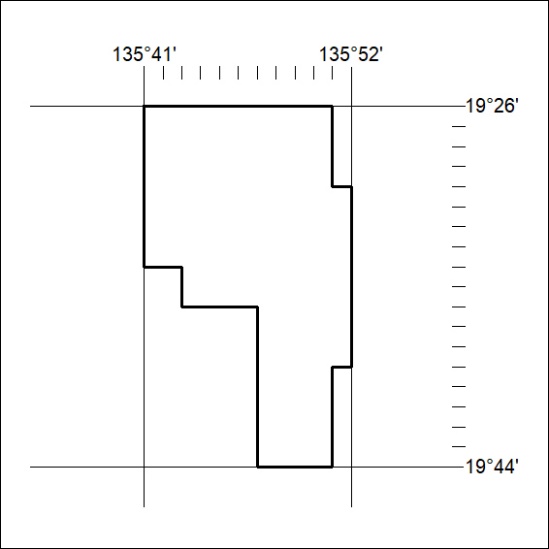 Area granted is indicated above. The titleholder is not permitted to exercise occupational rights on any land that is subject to a development title, or an application for a development title. Any land the subject of a Reserved Land gazettal under the Mineral Titles Act and all land vested in the Commonwealth of Australia is also excluded by description but not excised from the grant area.Area granted is indicated above. The titleholder is not permitted to exercise occupational rights on any land that is subject to a development title, or an application for a development title. Any land the subject of a Reserved Land gazettal under the Mineral Titles Act and all land vested in the Commonwealth of Australia is also excluded by description but not excised from the grant area.Mineral Titles ActNOTICE OF GRANT OF A  MINERAL TITLEMineral Titles ActNOTICE OF GRANT OF A  MINERAL TITLETitle Type and Number:Exploration Licence 32301Granted:18 December 2020, for a period of 6 YearsArea:230 Blocks, 740.70 km²Locality:PLAYFORDName of Holder/s:100% BARKLY OPERATIONS PTY LTD [ACN. 641 856 706]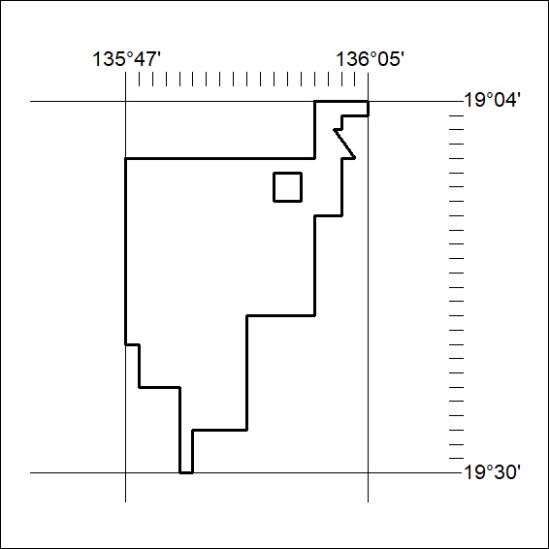 Area granted is indicated above. The titleholder is not permitted to exercise occupational rights on any land that is subject to a development title, or an application for a development title. Any land the subject of a Reserved Land gazettal under the Mineral Titles Act and all land vested in the Commonwealth of Australia is also excluded by description but not excised from the grant area.Area granted is indicated above. The titleholder is not permitted to exercise occupational rights on any land that is subject to a development title, or an application for a development title. Any land the subject of a Reserved Land gazettal under the Mineral Titles Act and all land vested in the Commonwealth of Australia is also excluded by description but not excised from the grant area.Mineral Titles ActNOTICE OF GRANT OF A  MINERAL TITLEMineral Titles ActNOTICE OF GRANT OF A  MINERAL TITLETitle Type and Number:Exploration Licence 32308Granted:18 December 2020, for a period of 6 YearsArea:212 Blocks, 685.55 km²Locality:ALROYName of Holder/s:100% BARKLY OPERATIONS PTY LTD [ACN. 641 856 706]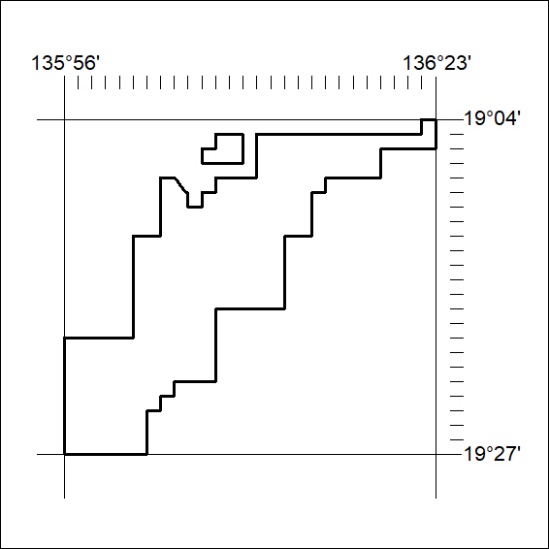 Area granted is indicated above. The titleholder is not permitted to exercise occupational rights on any land that is subject to a development title, or an application for a development title. Any land the subject of a Reserved Land gazettal under the Mineral Titles Act and all land vested in the Commonwealth of Australia is also excluded by description but not excised from the grant area.Area granted is indicated above. The titleholder is not permitted to exercise occupational rights on any land that is subject to a development title, or an application for a development title. Any land the subject of a Reserved Land gazettal under the Mineral Titles Act and all land vested in the Commonwealth of Australia is also excluded by description but not excised from the grant area.Mineral Titles ActNOTICE OF GRANT OF A  MINERAL TITLEMineral Titles ActNOTICE OF GRANT OF A  MINERAL TITLETitle Type and Number:Exploration Licence 32309Granted:18 December 2020, for a period of 6 YearsArea:106 Blocks, 343.47 km²Locality:ALROYName of Holder/s:100% BARKLY OPERATIONS PTY LTD [ACN. 641 856 706]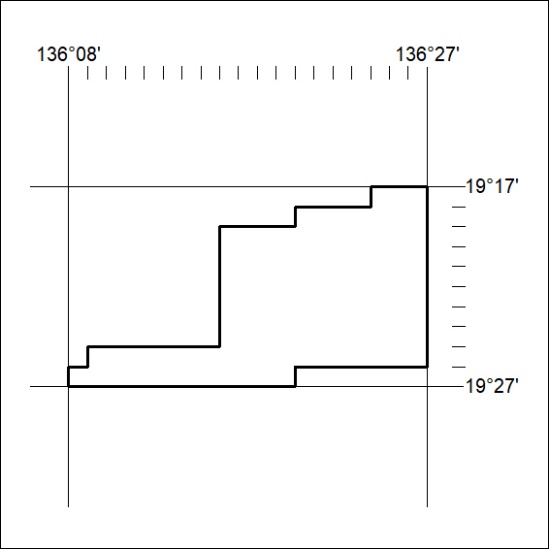 Area granted is indicated above. The titleholder is not permitted to exercise occupational rights on any land that is subject to a development title, or an application for a development title. Any land the subject of a Reserved Land gazettal under the Mineral Titles Act and all land vested in the Commonwealth of Australia is also excluded by description but not excised from the grant area.Area granted is indicated above. The titleholder is not permitted to exercise occupational rights on any land that is subject to a development title, or an application for a development title. Any land the subject of a Reserved Land gazettal under the Mineral Titles Act and all land vested in the Commonwealth of Australia is also excluded by description but not excised from the grant area.